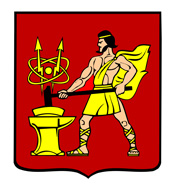 АДМИНИСТРАЦИЯ ГОРОДСКОГО ОКРУГА ЭЛЕКТРОСТАЛЬМОСКОВСКОЙ ОБЛАСТИПОСТАНОВЛЕНИЕ27.01.2020 № 56/1О внесении изменений в муниципальную программу «Управление муниципальными финансами городского округа Электросталь Московской области» на 2017-2021 годы, утвержденную постановлением Администрации городского округа Электросталь Московской области от 14.12.2016 № 899/16В соответствии с Федеральным законом от 06.10.2003 №131-ФЗ «Об общих принципах организации местного самоуправления в Российской Федерации», Порядком разработки и реализации муниципальных программ городского округа Электросталь Московской области, утвержденным постановлением Администрации городского округа Электросталь Московской области 27.08.2013 № 651/8, Администрация городского округа Электросталь Московской области ПОСТАНОВЛЯЕТ:       1. Внести изменения в муниципальную программу «Управление муниципальными  финансами городского округа Электросталь Московской области» на 2017-2021 годы, утвержденную постановлением Администрации городского округа Электросталь Московской области от 14.12.2016  № 899/16 (в редакции постановлений Администрации городского округа Электросталь Московской области от 07.07.2017 № 462/7, от 20.09.2017 №657/9, от 06.12.2017 №888/12, от 28.12.2017 №989/12, от 21.03.2018 №222/3,                   от 26.04.2018 №342/4, от 30.10.2018 №1002/10, от 14.01.2019 №5/1, от 07.08.2019 №566/8, от 24.10.2019 №762/10), изложив ее в новой редакции согласно приложению.      2. Опубликовать настоящее постановление в газете «Официальный вестник» и разместить на официальном сайте городского округа Электросталь Московской области в информационно-телекоммуникационной сети «Интернет» по адресу: www.electrostal.ru.      3. Источником финансирования публикации настоящего постановления принять денежные средства, предусмотренные в бюджете городского округа Электросталь Московской области по подразделу 0113 «Другие общегосударственные вопросы» раздела 0100.       4.   Настоящее постановление вступает в силу после его официального опубликования и распространяет свое действие на правоотношения, возникшие с 18.12.2019.      5. Контроль за исполнением настоящего постановления возложить на первого заместителя Главы Администрации городского округа Электросталь Московской области А.В. Федорова.Глава городского округа                                                                                      В.Я. ПекаревПриложениек постановлению Администрациигородского округа ЭлектростальМосковской областиот 27.01.2020 № 56/1«УТВЕРЖДЕНАпостановлением Администрации городского округа Электросталь Московской областиот 14.12.2016 №899/16 (в редакции постановлений от 07.07.2017 №462/7, от 20.09.2017 №657/9, от 06.12.2017 №888/12, от 28.12.2017 №989/12, от 21.03.2018 №222/3, от 26.04.2018 №342/4, от 30.10.2018 от 1002/10, от 14.01.2019 №5/1, от 07.08.2019 №566/8, от 24.10.2019 №762/10)            Муниципальная программа «Управление муниципальными финансами городского округа Электросталь Московской области» на  2017-2021 годыПАСПОРТмуниципальной программы I. Общая характеристика состояния сферы управления муниципальными финансами в муниципальном образовании «Городской округ Электросталь Московской области » и основные проблемы в указанной сфереНа протяжении последних лет в городском округе Электросталь Московской области (далее - городской округ Электросталь) осуществляется планомерный процесс реформирования общественных финансов, основной целью которого является повышение эффективности бюджетных расходов.В соответствии с программой Правительства Российской Федерации, утвержденной распоряжением от 30.12.2013 № 2593-р «Об утверждении Программы повышения эффективности управления общественными (государственными и муниципальными) финансами на период до 2018 года», подпрограммой №4 « Управление государственными финансами Московской области» программы Правительства Московской области, утвержденной постановлением  от 23.08.2013 № 660/37 «Об утверждении государственной программы Московской области» Эффективная власть» на 2014-2018 годы»  и Положением о государственной интегрированной информационной системе управления общественными финансами "Электронный бюджет", утвержденным Постановлением Правительства РФ от 30.06.2015 № 658 реализация программных мероприятий в муниципальном образовании  позволила осуществить следующие преобразования в бюджетной сфере:- организацию бюджетного процесса исходя из принципа безусловного исполнения действующих расходных обязательств;    - проведение подготовительных мероприятий и по мере реализации мероприятий  предоставление в орган Федерального казначейства по месту обслуживания главных распорядителей бюджетных средств, заявки на подключение к подсистеме управления закупками системы "Электронный бюджет", содержащие информацию о сотрудниках, действующих от имени муниципального образования – городского округа Электросталь Московской области, ответственных за формирование планов закупок, и главных распорядителей бюджетных средств, ответственных за рассмотрение представленных планов закупок;- продолжено внедрение инструментов бюджетирования, ориентированного на результаты (муниципальные программы, обоснование бюджетных ассигнований,  формирование муниципальных заданий);- создание нормативно - правовой базы для развития новых форм финансового обеспечения муниципальных услуг;- установление правил и процедур размещения заказов на поставку товаров, выполнение работ , оказание услуг для муниципальных нужд и придание этому процессу публичности;  - бюджет муниципального образования утверждается  на текущий финансовый год и на плановый период, включающий в себя два последующих года;   -  формируется «программный» бюджет городского округа, расходы бюджета формируются в рамках муниципальных программ, в соответствии с перечнем, который утвержден постановлением Администрации городского округа  Электросталь   от 25.08.2014 № 739/9 «Перечень муниципальных программ городского округа Электросталь Московской области» (с последующими изменениями и дополнениями).В целом задачи повышения эффективности бюджетных расходов были решены, что обеспечило преемственность развития системы управления общественными финансами и создало качественно новую базу для разработки новой программы в данной сфере. Вместе с тем не все мероприятия были реализованы в полной мере и дали ожидаемый эффект. Необходимо принять дополнительные меры по повышению эффективности распределения бюджетных средств, обоснованию принятия новых и увеличению действующих расходных обязательств.II. Прогноз развития сферы управления муниципальными финансами при реализации  муниципальной Программы      Приведенная выше характеристика текущего состояния сферы управления муниципальными финансами  городского округа Электросталь показывает необходимость принятия решений о проведении мероприятий по совершенствованию текущей бюджетной политики, по повышению открытости и прозрачности бюджетного процесса, более широкому применению экономических методов управления и управления муниципальным долгом  городского округа Электросталь.Для продолжения работы на принципе приемлемости  разработана муниципальная программа  «Управление муниципальными  финансами городского округа Электросталь Московской области» на период 2017 - .г. ( далее – муниципальная  Программа).В обеспечение долгосрочной сбалансированности и финансовой устойчивости бюджета необходимо скоординировать действия структурных (функциональных) подразделений Администрации городского округа Электросталь для усовершенствования действующей системы социально-экономического и бюджетного планирования.            Разработка бюджетного планирования даст возможность  определить долгосрочную политику в сфере управления доходной и расходной частями бюджета, что является важным направлением повышения эффективности бюджетных расходов.          Показатели исполнения бюджета , прогноза социально-экономического развития городского округа  Электросталь и достижение поставленных задач майскими Указами Президента должны быть взаимоувязаны, в результате чего будут увязаны показатели экономического и бюджетного планирования в долгосрочной и среднесрочной перспективе, повысится обоснованность принимаемых стратегических решений с точки зрения требуемых бюджетных и иных связанных с ними ресурсов, стратегические ориентиры развития городского округа будут четко определять приоритетные направления расходования бюджетных средств . Решение задач социально-экономического развития будет осуществляться в условиях, призванных обеспечить долгосрочную сбалансированность  бюджета, устойчивость бюджетной системы  и минимизацию бюджетных рисков.На реализацию Программы могут оказать значительное влияние внешние риски, связанные:- с внесением изменений в Федеральный закон Российской Федерации от 06.10.2003 № 131-ФЗ «Об общих принципах организации местного самоуправления в Российской Федерации» , с последующим  перераспределением расходных полномочий между органами государственной власти Московской области и органами местного самоуправления в соответствии с решениями, которые могут быть приняты на федеральном уровне;  - риск ухудшения состояния экономики, что может привести к снижению бюджетных доходов , ухудшению динамики основных экономических показателей, в том числе снижению темпов экономического роста и как следствие снижение налоговых и неналоговых доходов .В целях минимизации указанных рисков должна быть создана эффективная система управления муниципальной Программой.III. Цели и задачи муниципальной ПрограммыЦель Программы - повышение качества управления муниципальными  финансами городского округа Электросталь путём достижения сбалансированности и устойчивости бюджетной системы городского округа, создание условий для эффективного социально-экономического развития муниципального образования и последовательного повышения уровня жизни населения городского округа Электросталь.Срок реализации муниципальной Программы 2017-.г. Исходя из текущей экономической ситуации и задач, озвученных Президентом Российской Федерации, Правительством Российской Федерации, Губернатором Московской области, Главой городского округа Электросталь достижение поставленной цели по повышению качества управления муниципальными  финансами будет осуществляться в городском округе Электросталь посредством решения следующих задач муниципальной Программы:1) Обеспечение сбалансированности и устойчивости бюджета;         2) Повышение эффективности бюджетных расходов;3) Качественное  управление муниципальным долгом;	4) Организация работы и выполнение полномочий по формированию, утверждению и исполнению бюджета муниципального образования «Городской округ Электросталь Московской области». IV. Характеристика основных мероприятий муниципальной Программы Достижение целей и решение задач муниципальной Программы в течение 2017-2021 годов планируется осуществить путем скоординированного выполнения комплекса взаимоувязанных по срокам, ресурсам, исполнителям и результатам мероприятий, предусмотренных в Приложении №1. Инструментами, обеспечивающими повышение качества управления муниципальными финансами городского округа Электросталь, являются:Обеспечение сбалансированности и устойчивости бюджета  городского округа, что в свою очередь представляет  важную часть в управлении муниципальными финансами и в значительной мере определяется организацией бюджетного процесса, координацией в этой сфере деятельности участников бюджетного процесса.Основными резервами в настоящее время являются:а) осуществление краткосрочного прогнозирования поступления доходов в бюджет городского округа Электросталь путем проведения  мониторинга ежедневных, ежемесячных  поступлений  налоговых и неналоговых доходов бюджета городского округа, а также  формирование прогноза поступлений налоговых и неналоговых доходов в бюджет городского округа Электросталь на предстоящий месяц в целях детального прогнозирования ассигнований для финансирования социально-значимых расходов;б) мобилизация налоговых и неналоговых доходов бюджета  городского округа Электросталь Московской области, в том числе проведение мероприятий  по снижению налоговой задолженности в бюджет, в части задолженности по арендной плате за земельные участки, находящиеся в муниципальной собственности и муниципальное имущество, а также за земельные участки, государственная собственность на которые не разграничена, по платежам за установку и эксплуатацию рекламных конструкций,  проведение мероприятий по привлечению новых налогоплательщиков, проводимые в соответствии с утвержденным планом действий по реализации задач по мобилизации доходов бюджета городского округа Электросталь, а также проведение стабильной и предсказуемой налоговой политики в городском округе;в) формирование  «программного»  бюджета городского округа, исходя из четкой приоритизации и необходимости безусловного исполнения действующих расходных обязательств, в том числе с учетом их оптимизации и повышения эффективности их исполнения.      В рамках проводимой налоговой политики основным источником повышения доходного потенциала взимаемых налогов будет являться оптимизация существующей системы налоговых льгот  и обеспечение полного учета объектов недвижимости, включая земельные участки.        2) Повышение эффективности бюджетных расходов  городского округа с целью обеспечения потребностей граждан в качественных и доступных муниципальных  услугах, в том числе за счет:- повышения эффективности распределения бюджетных средств, ответственного подхода к принятию новых расходных обязательств с учетом их социально-экономической значимости;- участия, исходя из возможностей бюджета, в реализации программ и мероприятий, софинансируемых из областного  бюджета;- проведение анализа сложившейся кредиторской задолженности главных распорядителей (получателей) средств бюджета городского округа Электросталь за счет проведения  анализа сложившейся кредиторской задолженности главных распорядителей (получателей) средств бюджета городского округа.       3) Качественное  управление муниципальным долгом.        Проведение мероприятий по оптимизации структуры муниципального долга, анализа и мониторинга финансовых рынков с учетом анализа исполнения бюджета городского округа Электросталь, мероприятий по снижению расходов на обслуживание муниципального долга обеспечит сбалансированность и социальную направленность бюджета городского округа Электросталь при сохранении высокой степени долговой устойчивости и осуществлении экономически обоснованной заемной политики.4)  Организация работы и выполнение полномочий по формированию, утверждению и исполнению бюджета муниципального образования «Городской округ Электросталь Московской области», в том числе за счет  повышения качества финансового менеджмента главными распорядителями бюджетных средств.Для решения проблемы эффективного управления муниципальными финансами в городском округе Электросталь необходимо своевременное финансовое, информационное и методическое сопровождение функционирования структурных подразделений Администрации городского округа Электросталь.Проводимые мероприятия призваны повысить эффективность управления функционированием и развитием финансовой системы  в городском округе Электросталь и обеспечить согласованность управленческих решений в рамках реализации  других муниципальных программ городского округа.Мероприятия в рамках программы будут направлены:- на содействие в осуществлении единой государственной бюджетной, кредитной, финансовой и налоговой политики в городском округе Электросталь;- на своевременную разработку проекта соответствующего бюджета городского округа Электросталь, а также организацию и обеспечение в установленном порядке исполнения бюджета городского округа Электросталь;-на осуществление руководства организацией и ведением бюджетного учета получателями средств бюджета, исполнением бюджета городского округа Электросталь и составлением бюджетной отчетности.V. Планируемые результаты реализации муниципальной ПрограммыПланируемые результаты реализации Муниципальной программы с указанием количественных и качественных целевых показателей, отражены в приложении № 2 к муниципальной Программе. Значения достигнутых показателей эффективности реализации муниципальной Программы по итогам соответствующего финансового года рассчитываются исходя из показателей годового отчета об исполнении бюджета городского округа Электросталь,  данных долговой книги муниципального образования «Городской округ Электросталь Московской области» за соответствующий финансовый год и информации по  мониторингу и оценке качества управления муниципальными финансами в соответствии с распоряжением Министерства финансов Московской области от 06.07.2015 № 529/25 «О Порядке осуществления мониторинга и оценки качества управления муниципальными финансами». VI. Методика расчета значений планируемых результатов реализации муниципальной ПрограммыМетодика оценки эффективности муниципальной Программы (далее - методика) представляет собой алгоритм оценки муниципальной Программы в ходе реализации по годам  и по результативности исполнения, исходя из оценки соответствия фактических значений показателей их целевым значениям.Оценка эффективности муниципальной Программы ежегодно будет производиться путем сравнения текущих значений показателей с установленными муниципальной Программой значениями на 2017-2021 годы. Оценка выполнения  показателя «Обеспечение доли расходов бюджета городского округа, формируемых программно-целевым методом, в общем объеме расходов бюджета городского округа» (ДПБ).  Единица измерения – процент.Источник информации: отчет об исполнении бюджета городского округа    Электросталь за отчетный период. Периодичность предоставления – годовая, квартальная.            Расчет показателя:ДПБ= Рмп/РБ *100, где:   Рмп – расходы бюджета городского округа, формируемые в рамках   муниципальных программ городского округа Электросталь в отчетном периоде;   РБ- расходы бюджета городского округа.Оценка выполнения показателя «Исполнение бюджета муниципального образования по налоговым и неналоговым доходам к первоначально утвержденному уровню» (U1). Единица измерения – процент.Источник информации: отчет об исполнении бюджета городского округа за отчетный финансовый год и финансовый год, предшествующий отчетному финансовому году. Периодичность предоставления – годовая.Расчет показателя:U1= Ф/ П *100 , где:Ф – фактический объем налоговых и неналоговых доходов  бюджета городского округа Электросталь в отчетном финансовом году;П – первоначально утвержденный решением о бюджете объем налоговых и неналоговых доходов бюджета городского округа Электросталь.             Оценка выполнения показателя «Доля исполнения расходных обязательств бюджета городского округа Электросталь в отчетном финансовом году (ДИР).Единица измерения – процент.Источник информации: Решение Совета депутатов городского округа о бюджете  на очередной финансовый год и плановый период,  отчет об исполнении бюджета городского округа за отчетный финансовый год. Периодичность предоставления – годовая.Расчет показателя:ДИР = ФР / УР*100, гдеФР – фактический объем расходов бюджета городского округа Электросталь в отчетном году;УР - утвержденный объем расходов бюджета городского округа Электросталь на отчетный финансовый год.Оценка выполнения показателя  «Доля  просроченной кредиторской задолженности в расходах бюджета городского округа Электросталь в расходах бюджета городского округа» (U3).Единица измерения – процент.Источник информации: отчет об исполнении бюджета городского округа за отчетный период. Периодичность предоставления – годовая, квартальная.Расчет показателя:U3= ПКЗ/ РБ*100% где:ПКЗ – объем просроченной кредиторской задолженности  бюджета городского округа Электросталь на конец отчетном периоде;РБ– объем расходов бюджета городского округа Электросталь Московской области в отчетном периоде.Оценка выполнения показателя  «Отношение дефицита бюджета к доходам бюджета без учета безвозмездных поступлений и (или) поступлений налоговых доходов по дополнительным нормативам отчислений» (U2) .Единица измерения – процент.Источник информации: отчет об исполнении бюджета городского округа Электросталь за отчетный финансовый год. Периодичность предоставления – 1 раз в год.Расчет показателя:U2= (Деф – А)/(Дох – БП) *100, где:Деф – дефицит бюджета городского округа Электросталь в отчетном финансовом году;А – объем поступлений от продажи акций и иных форм участия в капитале, находящихся в собственности муниципального образования, и снижения остатков средств на счетах по учету средств местного  бюджета в отчетном периоде;Дох - общий годовой объем доходов местного бюджета ;БП - утвержденный объем безвозмездных поступлений и (или) поступлений налоговых доходов по дополнительным нормативам отчислений местного  бюджета .Оценка выполнения показателя  «Отсутствие просроченной кредиторской задолженности по оплате труда (включая начисления на оплату труда) муниципальных учреждений в общем объеме расходов муниципального образования на оплату труда (включая начисления на оплату труда)» (U4). Единица измерения – да/нет.Источник информации: отчет об исполнении бюджета городского округа за отчетный период. Периодичность предоставления – годовая, квартальная.Расчет показателя:U4 = «да», если ПКЗТр = 0,          U4 = «нет», если ПКЗТр > 0, где:ПКЗТр - просроченная кредиторская задолженность по оплате труда (включая начисления на оплату труда) муниципальных учреждений в отчетном периоде.Оценка выполнения показателя  «отношение объема расходов на обслуживание муниципального долга городского округа к объему расходов бюджета городского округа (за исключением расходов , которые осуществляются за счет субвенций из федерального и областного бюджета)» (ДМД).Единица измерения – процент.Источник информации: отчет об исполнении бюджета городского округа Электросталь за отчетный период. Периодичность предоставления – годовая, квартальная.Расчет показателя:ДМД = РОМД/(РБ-РС)*100, где: РОМД- объём расходов бюджета городского округа Электросталь  на   обслуживание муниципального долга городского округа Электросталь в отчетном периоде; РБ – объём расходов бюджета городского округа Электросталь  в отчетном финансовом году;   РС - объём расходов осуществляемых за счет субвенций, предоставляемых из   федерального и областного бюджета в отчетном финансовом году.Оценка выполнения показателя «Отношение объема муниципального долга к годовому объему доходов бюджета без учета объема безвозмездных поступлений и (или) поступлений налоговых доходов по дополнительным нормативам отчислений» (U5) .Единица измерения – процент.Источник информации: отчет об исполнении бюджета городского округа за отчетный финансовый год. Периодичность предоставления – годовая, квартальная.Расчет показателя:U5= МД / (Дох – БП)*100, где:МД – объем муниципального долга бюджета городского округа Электросталь;Дох –общий годовой объем доходов бюджета городского округа Электросталь;БП – объем безвозмездных поступлений и (или) поступлений налоговых доходов по дополнительным нормативам отчислений.          Оценка выполнения показателя  «Доля бюджетной и бухгалтерской отчетности сформированной с соблюдением установленных сроков» (U6).          Единица измерения – процент.          Источник информации: оценка качества финансового менеджмента главных     распорядителей средств бюджета городского округа Электросталь.           Периодичность предоставления – годовая, квартальная.           Расчет показателя:U6=ФОК/МОК*100, гдеФОК- фактическая оценка качества финансового менеджмента (от 0 до 5 баллов);МОК – максимальная оценка качества финансового менеджмента (5 баллов).Оценка выполнения показателя «Cнижение налоговой и неналоговой задолженности в консолидированный бюджет Московской области (в части налоговой задолженности)» (СЗi).Единица измерения – Процент.Источник информации: сведения, представляемые органам местного самоуправления территориальными налоговыми органами в соответствии с Приказом 
Минфина РФ № 65н, ФНС РФ № ММ-3-1/295@ от 30.06.2008.Периодичность предоставления – годовая, квартальная.Расчет показателя по снижению налоговой задолженности по налоговым платежам в консолидированный бюджет Московской области: СЗi= 100% -  100% *(ЗНi  - ЗНПi)/ (ЗНig-1 –ЗНПig-1)где:ЗНi - задолженность по налоговым платежам в консолидированный бюджет Московской области на первое число последнего месяца отчетного периода (млн. рублей);ЗНig-1 - задолженность по налоговым платежам в консолидированный бюджет Московской области на 1 января отчетного года (млн. рублей);ЗНПi – приостановленная к взысканию задолженность на первое число последнего месяца отчетного периода (млн. рублей);ЗНПig-1 – приостановленная к взысканию задолженность на 1 января отчетного года (млн. рублей).ЗНП - приостановленная к взысканию задолженность по налоговым платежам в консолидированный бюджет Московской области рассчитывается по формуле:ЗНП = НО + НР + ОПВгде:НО – сумма непогашенной отсрочки (рассрочки);НР – остаток непогашенной реструктурированной задолженности;ОПВ – остаток непогашенной задолженности, приостановленной 
к взысканию.Оценка выполнения показателя «Cнижение налоговой и неналоговой задолженности в консолидированный бюджет Московской области (в части задолженности по арендной плате за земельные участки, находящиеся в муниципальной собственности и муниципальное имущество, а также за земельные участки, государственная собственность на которые не разграничена)» (СЗA).Единица измерения – Процент.Источник информации: сведения, представленные Комитетом имущественных отношений Администрации городского округа Электросталь Московской области.Периодичность предоставления – годовая, квартальная.Расчет показателя по снижению задолженности по арендной плате 
за земельные участки, находящиеся в муниципальной собственности и муниципальное имущество, а также за земельные участки, государственная собственность на которые не разграничена:СЗА= 100% - 100%*(ЗАПi - ПМАПi)/ЗАПi-1 ,  где: СЗА - снижение задолженности по арендной плате 
за земельные участки, находящиеся в муниципальной собственности и муниципальное имущество, а также за земельные участки, государственная собственность на которые не разграничена, на первое число последнего месяца отчетного периода.  – задолженность по арендной плате на первое число последнего месяца отчетного периода (млн. рублей); – задолженность по арендной плате на первое января отчетного года (млн. рублей); – сумма задолженности по арендной плате на первое число последнего месяца отчетного периода (млн. рублей), по которой приняты или ведутся следующие меры по взысканию:рассматривается дело о несостоятельности (банкротстве);вступил в законную силу судебный акт (постановление), принятый 
в пользу муниципального образования;получен исполнительный документ;исполнительный документ направлен для принудительного исполнения 
в Федеральную службу судебных приставов;возбуждено исполнительное производство; исполнительное производство окончено ввиду невозможности установить местонахождение должника и его имущества. Сведения о принятых мерах по взысканию необходимо указывать 
с учетом оплаты по состоянию на первое число месяца, следующего 
за отчетным периодом. Так, если должник оплатил часть задолженности, 
то в принятых мерах отображается только неоплаченная часть. Если в отчетный период принято несколько из перечисленных мер 
по взысканию задолженности в отношении одного договора аренды, сумма долга по такому договору учитывается один раз. Оценка выполнения показателя «Снижение налоговой и неналоговой задолженности в консолидированный бюджет Московской области (в части задолженности по платежам за установку и эксплуатацию рекламных конструкций)» (СЗрк).Единица измерения – Процент.   Источники информации: сведения, представленные МКУ «Департамент по развитию промышленности, инвестиционной политике и рекламе городского округа Электросталь Московской области».Периодичность предоставления – годовая, квартальная.Расчет показателя по снижению задолженности по платежам за установку и эксплуатацию рекламных конструкций: СЗрк =100% - 100% * (ЗПРКi – ПМРКi) /ЗПРКi-1,где:СЗрк – снижения задолженности за установку 
и эксплуатацию рекламных конструкций на первое число последнего месяца отчетного квартала. – задолженность по платежам за установку и эксплуатацию рекламных конструкций на первое число последнего месяца отчетного периода (млн. рублей); – задолженность по платежам за установку и эксплуатацию рекламных конструкций на первое января отчетного года (млн. рублей); – сумма задолженности на первое число последнего месяца отчетного периода (млн. рублей), по которой приняты или ведутся следующие меры по взысканию:рассматривается дело о несостоятельности (банкротстве);вступил в законную силу судебный акт (постановление), принятый 
в пользу муниципального образования;получен исполнительный документ;исполнительный документ направлен для принудительного исполнения 
в Федеральную службу судебных приставов;возбуждено исполнительное производство; исполнительное производство окончено ввиду невозможности установить местонахождение должника и его имущества. Сведения о принятых мерах по взысканию необходимо указывать 
с учетом оплаты по состоянию на первое число месяца, следующего 
за отчетным периодом. Так, если должник оплатил часть задолженности, 
то в принятых мерах отображается только неоплаченная часть. Если в отчетный период принято несколько из перечисленных мер 
по взысканию задолженности в отношении одного договора аренды, сумма долга по такому договору учитывается один раз. Оценка выполнения показателя «Увеличение налогоплательщиков юридических лиц и индивидуальных предпринимателей» (КПi).Единица измерения – Процент.Источник информации: сведения, представляемые органам местного самоуправления территориальными налоговыми органами в соответствии с Приказом 
Минфина РФ № 65н, ФНС РФ № ММ-3-1/295@ от 30.06.2008.Периодичность предоставления – годовая, квартальная.Расчет показателя:  *100%-100%,где:  КПi - увеличение налогоплательщиков юридических лиц 
и индивидуальных предпринимателей. – количество юридических лиц, поставленных на налоговый учет на территории муниципального образования на первое число месяца следующего за отчетным кварталом (единиц); - количество юридических лиц, поставленных на налоговый учет на территории муниципального образования на 1 января отчетного года (единиц); – количество индивидуальных предпринимателей, поставленных на налоговый учет на территории муниципального образования на первое число месяца следующего за отчетным кварталом (единиц); - количество индивидуальных предпринимателей, поставленных на налоговый учет на территории муниципального образования на 1 января отчетного года (единиц).«Оценка выполнения показателя «Снижение доли налоговой задолженности к собственным налоговым поступлениям в консолидированный бюджет Московской области)» (Кi).Единица измерения – коэффициент.Источник информации: сведения, представляемые органам местного самоуправления территориальными налоговыми органами в соответствии с Приказом 
Минфина РФ № 65н, ФНС РФ № ММ-3-1/295@ от 30.06.2008; Отчет об исполнении консолидированного бюджета субъекта РФ и бюджета территориального государственного внебюджетного фонда (ф.0503317).Периодичность предоставления – годовая, квартальная.Расчет показателя по снижению доли налоговой задолженности к собственным налоговым поступлениям в консолидированный бюджет Московской области: Кi= (ЗНi  - ЗНПi)/ ПНig-1,где:Кi – коэффициент уровня задолженности по налоговым платежам в консолидированный бюджет Московской области на первое число отчетного месяца;ЗНi - задолженность по налоговым платежам в консолидированный бюджет Московской области на первое число месяца предшествующего отчетному (млн. рублей);ЗНПi – приостановленная к взысканию задолженность на первое число месяца предшествующего отчетному (млн. рублей) рассчитывается по формуле:ЗНПi = НО + НР + ОПВгде:НО – сумма непогашенной отсрочки (рассрочки);НР – остаток непогашенной реструктурированной задолженности;ОПВ – остаток непогашенной задолженности, приостановленной 
к взысканию.ПНig-1 – поступления по налоговым платежам в консолидированный бюджет Московской области за предыдущий финансовый год  (млн. рублей).VII . Механизм реализации муниципальной ПрограммыФинансовое управление Администрации городского округа Электросталь ( далее муниципальный заказчик) на принципах организационно-методического и информационного единства управления реализацией муниципальной Программы и на основе единых подходов к формированию программных мероприятий, определению сроков и процедур мониторинга основных целевых показателей эффективности выполнения мероприятий муниципальной Программы осуществляет координацию деятельности по исполнению программных мероприятий, контроль за ходом и эффективностью их исполнения. Также муниципальный заказчик представляет координатору муниципальной Программы и в экономическое управление Администрации городского округа области отчет о реализации Программы.Муниципальный заказчик программы:1) разрабатывает муниципальную программу;2) формирует прогноз расходов на реализацию мероприятий и готовит финансовое экономическое обоснование;3) обеспечивает  координацию действий ответственных за выполнение мероприятий по реализации муниципальной программы;4) согласовывает «Дорожные карты» и отчеты об их исполнении;5) участвует в обсуждении вопросов, связанных с реализацией и финансированием муниципальной программы;6) вводит в подсистему ГАСУ МО информацию в соответствии с пунктом 41 настоящего Порядка. По решению муниципального заказчика программы введение информации в подсистему ГАСУ МО осуществляется муниципальным заказчиком подпрограммы и (или) ответственным за выполнение мероприятия;7) размещает на официальном сайте городского округа Электросталь Московской области в информационно-телекоммуникационной сети «Интернет» утвержденную муниципальную программу;8) обеспечивает выполнение муниципальной программы, а также  эффективность и результативность ее реализации.Ответственный за выполнение мероприятия:1) формирует прогноз расходов на реализацию мероприятия и направляет его муниципальному заказчику подпрограммы;2) участвует в обсуждении вопросов, связанных с реализацией и финансированием подпрограммы в части соответствующего мероприятия;3) разрабатывает «Дорожные карты» по основным мероприятиям, ответственным за выполнение которых является;4) направляет муниципальному заказчику подпрограммы отчет о реализации мероприятия, отчет об исполнении «Дорожных карт»;VIII. Состав, форма и сроки предоставления отчетности о ходе реализации мероприятий муниципальной  ПрограммыКонтроль за реализацией муниципальной Программы осуществляется координатором муниципальной Программы.С целью контроля за реализацией муниципальной Программы муниципальный заказчик:1) ежеквартально до 20 числа месяца, следующего за отчетным кварталом, формирует в подсистеме ГАСУ МО:- оперативный отчет о реализации мероприятий муниципальной Программы;2) ежегодно в срок до 1 марта года, следующего за отчетным, формирует в подсистеме ГАСУ МО  годовой отчет о реализации муниципальной Программы для оценки эффективности реализации муниципальной Программы.Состав, форма и сроки представления отчетности о ходе реализации мероприятий муниципальной Программы определены Порядком разработки и реализации муниципальных программ городского округа Электросталь,  утвержденным постановлением Администрации городского округа Электросталь от 27.08.2013 №651/8 (с последующими изменениями и дополнениями).Верно:  заместитель начальника финансового управления                              К.С. Дубровина                                                                                                                                                      Приложение № 1к муниципальной Программе « Управление муниципальными финансами городского округа Электросталь Московской области» на 2017-2021 годы» ПЕРЕЧЕНЬ МЕРОПРИЯТИЙ МУНИЦИПАЛЬНОЙ ПРОГРАММЫ«Управление муниципальными  финансами городского округа Электросталь Московской области» на 2017-2021 годы(наименование программы)Приложение № 2к муниципальной Программе « Управление муниципальными финансами городского округа Электросталь Московской области» на 2017-2021 годы» ПЛАНИРУЕМЫЕ РЕЗУЛЬТАТЫ РЕАЛИЗАЦИИ МУНИЦИПАЛЬНОЙ ПРОГРАММЫ«Управление муниципальными  финансами городского округа Электросталь Московской области» на 2017-2021 годы(наименование программы)».Координатор муниципальной программыПервый заместитель Главы Администрации городского округа Электросталь Московской области А.В. ФедоровПервый заместитель Главы Администрации городского округа Электросталь Московской области А.В. ФедоровПервый заместитель Главы Администрации городского округа Электросталь Московской области А.В. ФедоровПервый заместитель Главы Администрации городского округа Электросталь Московской области А.В. ФедоровПервый заместитель Главы Администрации городского округа Электросталь Московской области А.В. ФедоровПервый заместитель Главы Администрации городского округа Электросталь Московской области А.В. ФедоровПервый заместитель Главы Администрации городского округа Электросталь Московской области А.В. ФедоровПервый заместитель Главы Администрации городского округа Электросталь Московской области А.В. ФедоровМуниципальный заказчик муниципальной программыФинансовое управление Администрации городского округа Электросталь Московской области   Финансовое управление Администрации городского округа Электросталь Московской области   Финансовое управление Администрации городского округа Электросталь Московской области   Финансовое управление Администрации городского округа Электросталь Московской области   Финансовое управление Администрации городского округа Электросталь Московской области   Финансовое управление Администрации городского округа Электросталь Московской области   Финансовое управление Администрации городского округа Электросталь Московской области   Финансовое управление Администрации городского округа Электросталь Московской области   Цель муниципальной  программыПовышение качества управления муниципальными финансами городского округа Электросталь Повышение качества управления муниципальными финансами городского округа Электросталь Повышение качества управления муниципальными финансами городского округа Электросталь Повышение качества управления муниципальными финансами городского округа Электросталь Повышение качества управления муниципальными финансами городского округа Электросталь Повышение качества управления муниципальными финансами городского округа Электросталь Повышение качества управления муниципальными финансами городского округа Электросталь Повышение качества управления муниципальными финансами городского округа Электросталь Перечень подпрограмм - - - - - - - -Источники финансирования муниципальной  программы,в том числе по годам:Главный распорядитель бюджетных средствИсточник финансированияРасходы (тыс. рублей)Расходы (тыс. рублей)Расходы (тыс. рублей)Расходы (тыс. рублей)Расходы (тыс. рублей)Расходы (тыс. рублей)Источники финансирования муниципальной  программы,в том числе по годам:Главный распорядитель бюджетных средствИсточник финансированияВсего2017 год2018 год2019 год2020год2021 годГлавный распорядитель бюджетных средствИсточник финансированияВсего2017 год2018 год2019 год2020год2021 годВсего, в том числе по годам:235800,946503,230725,939846,659486,059239,2Финансовое управление Администрации г.о. Электросталь Московской областиСредства бюджетагородского округа Электросталь Московской области107260,920003,221125,923846,621182,021103,2Администрация г.о. Электросталь Московской областиСредства бюджетагородского округа Электросталь Московской области128540,026500,09600,016000,038304,038136,0Nп/пМероприятия 
по          
реализации  
программыСрок       
испол -нения 
меро-приятияИсточники     
финансиро-вания Объем          
финансирования 
мероприятия в  
году, предшествующем году реализации муниципальной програмы
(тыс. руб.)Объем          
финансирования 
мероприятия в  
году, предшествующем году реализации муниципальной програмы
(тыс. руб.)Всего (тыс. руб.)   Объем финансирования по годам (тыс. руб.)         Объем финансирования по годам (тыс. руб.)         Объем финансирования по годам (тыс. руб.)         Объем финансирования по годам (тыс. руб.)         Объем финансирования по годам (тыс. руб.)         Объем финансирования по годам (тыс. руб.)         Объем финансирования по годам (тыс. руб.)         Объем финансирования по годам (тыс. руб.)         Ответствен-ный
за выполне-ние
мероприятия  
программыРезультаты  
выполнения  
мероприятий 
программыNп/пМероприятия 
по          
реализации  
программыСрок       
испол -нения 
меро-приятияИсточники     
финансиро-вания Объем          
финансирования 
мероприятия в  
году, предшествующем году реализации муниципальной програмы
(тыс. руб.)Объем          
финансирования 
мероприятия в  
году, предшествующем году реализации муниципальной програмы
(тыс. руб.)Всего (тыс. руб.)   2017 год2018 год2018 год2019 год2019 год2020 год2020 год2021 годОтветствен-ный
за выполне-ние
мероприятия  
программыРезультаты  
выполнения  
мероприятий 
программы12345567889910101112131.Основное мероприятие  № 1Реализация комплекса мер , направленных на обеспечение сбалансированности и устойчивости бюджета городского округа2017-2021 годыИтого:         В пределах средств, выделенных на обеспечение деятельности структурных (функциональных)  подразделений Администрации городского округа Электросталь В пределах средств, выделенных на обеспечение деятельности структурных (функциональных)  подразделений Администрации городского округа Электросталь В пределах средств, выделенных на обеспечение деятельности структурных (функциональных)  подразделений Администрации городского округа Электросталь В пределах средств, выделенных на обеспечение деятельности структурных (функциональных)  подразделений Администрации городского округа Электросталь В пределах средств, выделенных на обеспечение деятельности структурных (функциональных)  подразделений Администрации городского округа Электросталь В пределах средств, выделенных на обеспечение деятельности структурных (функциональных)  подразделений Администрации городского округа Электросталь В пределах средств, выделенных на обеспечение деятельности структурных (функциональных)  подразделений Администрации городского округа Электросталь В пределах средств, выделенных на обеспечение деятельности структурных (функциональных)  подразделений Администрации городского округа Электросталь В пределах средств, выделенных на обеспечение деятельности структурных (функциональных)  подразделений Администрации городского округа Электросталь В пределах средств, выделенных на обеспечение деятельности структурных (функциональных)  подразделений Администрации городского округа Электросталь В пределах средств, выделенных на обеспечение деятельности структурных (функциональных)  подразделений Администрации городского округа Электросталь Финансовое управление,экономическое управление,структурные (функцио-нальные)подразделе-ния Админист-рациигородского округа 1.Основное мероприятие  № 1Реализация комплекса мер , направленных на обеспечение сбалансированности и устойчивости бюджета городского округа2017-2021 годыСредства      
бюджета      
городского округа Электросталь   
Московской    
области  В пределах средств, выделенных на обеспечение деятельности структурных (функциональных)  подразделений Администрации городского округа Электросталь В пределах средств, выделенных на обеспечение деятельности структурных (функциональных)  подразделений Администрации городского округа Электросталь В пределах средств, выделенных на обеспечение деятельности структурных (функциональных)  подразделений Администрации городского округа Электросталь В пределах средств, выделенных на обеспечение деятельности структурных (функциональных)  подразделений Администрации городского округа Электросталь В пределах средств, выделенных на обеспечение деятельности структурных (функциональных)  подразделений Администрации городского округа Электросталь В пределах средств, выделенных на обеспечение деятельности структурных (функциональных)  подразделений Администрации городского округа Электросталь В пределах средств, выделенных на обеспечение деятельности структурных (функциональных)  подразделений Администрации городского округа Электросталь В пределах средств, выделенных на обеспечение деятельности структурных (функциональных)  подразделений Администрации городского округа Электросталь В пределах средств, выделенных на обеспечение деятельности структурных (функциональных)  подразделений Администрации городского округа Электросталь В пределах средств, выделенных на обеспечение деятельности структурных (функциональных)  подразделений Администрации городского округа Электросталь В пределах средств, выделенных на обеспечение деятельности структурных (функциональных)  подразделений Администрации городского округа Электросталь Финансовое управление,экономическое управление,структурные (функцио-нальные)подразделе-ния Админист-рациигородского округа 1.1Мероприятие №1 Осуществление краткосрочного прогнозирова-ния поступления доходов в бюджет городского округа Электросталь2017-2021 годыИтого:         ____________Средства      
бюджета   городского округа Электросталь   
Московской    
области  В пределах средств, выделенных на обеспечение деятельности структурных (функциональных) подразделений Администрации городского округа Электросталь В пределах средств, выделенных на обеспечение деятельности структурных (функциональных) подразделений Администрации городского округа Электросталь В пределах средств, выделенных на обеспечение деятельности структурных (функциональных) подразделений Администрации городского округа Электросталь В пределах средств, выделенных на обеспечение деятельности структурных (функциональных) подразделений Администрации городского округа Электросталь В пределах средств, выделенных на обеспечение деятельности структурных (функциональных) подразделений Администрации городского округа Электросталь В пределах средств, выделенных на обеспечение деятельности структурных (функциональных) подразделений Администрации городского округа Электросталь В пределах средств, выделенных на обеспечение деятельности структурных (функциональных) подразделений Администрации городского округа Электросталь В пределах средств, выделенных на обеспечение деятельности структурных (функциональных) подразделений Администрации городского округа Электросталь В пределах средств, выделенных на обеспечение деятельности структурных (функциональных) подразделений Администрации городского округа Электросталь В пределах средств, выделенных на обеспечение деятельности структурных (функциональных) подразделений Администрации городского округа Электросталь В пределах средств, выделенных на обеспечение деятельности структурных (функциональных) подразделений Администрации городского округа Электросталь Финансовое управление,экономичес-кое управление,структурные (функцио-нальные)подразделе-ния Админист-рациигородского округаПрогноз поступлений налоговых и неналоговых доходов в бюджет городского округа в разрезе ежедневных поступлений.Исполнение бюджета муниципального образования по налоговым и неналоговым доходам бюджета городского округа Электросталь к первоначально утвержденному уровню,%. - ≥ 100 процента; . – ≥ 100 процента; 
2019 г. – ≥ 100 процента; 
2020 г. – ≥ 100 процента; 
2021 г. . – ≥ 100 процента.Обеспечение доли  расходов бюджета городского округа, сформированных программно-целевым методом, в общем объеме расходов бюджета городского округа:. -≥ 97,0процентов; . – ≥97,0процентов; 
2019г.– ≥ 97,0процентов; . –≥ 97,0процентов; 2021г. – ≥ 97,0процентов.1.2Мероприятие №2Проведение работы с главными администраторами по предоставлению прогноза поступления доходов бюджета бюджетной отчетности главного администратора и аналитических материалов по исполнению бюджета 2017-2021 годыИтого:В пределах средств, выделенных на обеспечение деятельности структурных (функциональных) подразделений Администрации городского округа Электросталь В пределах средств, выделенных на обеспечение деятельности структурных (функциональных) подразделений Администрации городского округа Электросталь В пределах средств, выделенных на обеспечение деятельности структурных (функциональных) подразделений Администрации городского округа Электросталь В пределах средств, выделенных на обеспечение деятельности структурных (функциональных) подразделений Администрации городского округа Электросталь В пределах средств, выделенных на обеспечение деятельности структурных (функциональных) подразделений Администрации городского округа Электросталь В пределах средств, выделенных на обеспечение деятельности структурных (функциональных) подразделений Администрации городского округа Электросталь В пределах средств, выделенных на обеспечение деятельности структурных (функциональных) подразделений Администрации городского округа Электросталь В пределах средств, выделенных на обеспечение деятельности структурных (функциональных) подразделений Администрации городского округа Электросталь В пределах средств, выделенных на обеспечение деятельности структурных (функциональных) подразделений Администрации городского округа Электросталь В пределах средств, выделенных на обеспечение деятельности структурных (функциональных) подразделений Администрации городского округа Электросталь В пределах средств, выделенных на обеспечение деятельности структурных (функциональных) подразделений Администрации городского округа Электросталь Финансовое управление, структурные ( функцио-нальные )подразделе-ния Админист-рациигородского округа,являющиеся  администраторами доходов бюджета или главными распорядителями бюджетных средств городского округа Прогноз поступлений налоговых и неналоговых доходов в бюджет городского округа в разрезе ежедневных поступлений.Исполнение бюджета муниципального образования по налоговым и неналоговым доходам бюджета городского округа Электросталь к первоначально утвержденному уровню,%. - ≥ 100 процента; . – ≥ 100 процента; 
2019 г. – ≥ 100 процента; 
2020 г. – ≥ 100 процента; 
2021 г. . – ≥ 100 процента.Обеспечение доли  расходов бюджета городского округа, сформированных программно-целевым методом, в общем объеме расходов бюджета городского округа:. -≥ 97,0процентов; . – ≥97,0процентов; 
2019г.– ≥ 97,0процентов; . –≥ 97,0процентов; 2021г. – ≥ 97,0процентов.1.2Мероприятие №2Проведение работы с главными администраторами по предоставлению прогноза поступления доходов бюджета бюджетной отчетности главного администратора и аналитических материалов по исполнению бюджета 2017-2021 годыСредства      
бюджета      
городского округа Электросталь   
Московской    
области  В пределах средств, выделенных на обеспечение деятельности структурных (функциональных) подразделений Администрации городского округа Электросталь В пределах средств, выделенных на обеспечение деятельности структурных (функциональных) подразделений Администрации городского округа Электросталь В пределах средств, выделенных на обеспечение деятельности структурных (функциональных) подразделений Администрации городского округа Электросталь В пределах средств, выделенных на обеспечение деятельности структурных (функциональных) подразделений Администрации городского округа Электросталь В пределах средств, выделенных на обеспечение деятельности структурных (функциональных) подразделений Администрации городского округа Электросталь В пределах средств, выделенных на обеспечение деятельности структурных (функциональных) подразделений Администрации городского округа Электросталь В пределах средств, выделенных на обеспечение деятельности структурных (функциональных) подразделений Администрации городского округа Электросталь В пределах средств, выделенных на обеспечение деятельности структурных (функциональных) подразделений Администрации городского округа Электросталь В пределах средств, выделенных на обеспечение деятельности структурных (функциональных) подразделений Администрации городского округа Электросталь В пределах средств, выделенных на обеспечение деятельности структурных (функциональных) подразделений Администрации городского округа Электросталь В пределах средств, выделенных на обеспечение деятельности структурных (функциональных) подразделений Администрации городского округа Электросталь Финансовое управление, структурные ( функцио-нальные )подразделе-ния Админист-рациигородского округа,являющиеся  администраторами доходов бюджета или главными распорядителями бюджетных средств городского округа Прогноз поступлений налоговых и неналоговых доходов в бюджет городского округа в разрезе ежедневных поступлений.Исполнение бюджета муниципального образования по налоговым и неналоговым доходам бюджета городского округа Электросталь к первоначально утвержденному уровню,%. - ≥ 100 процента; . – ≥ 100 процента; 
2019 г. – ≥ 100 процента; 
2020 г. – ≥ 100 процента; 
2021 г. . – ≥ 100 процента.Обеспечение доли  расходов бюджета городского округа, сформированных программно-целевым методом, в общем объеме расходов бюджета городского округа:. -≥ 97,0процентов; . – ≥97,0процентов; 
2019г.– ≥ 97,0процентов; . –≥ 97,0процентов; 2021г. – ≥ 97,0процентов.1.3Мероприятие №3Мобилизация налоговых и неналоговых доходов бюджета  городского округа Электросталь, снижение задолженности в бюджет (налоговой, неналоговой)2017-2021 годыИтого:____________Средства      
бюджета      
городского округа Электросталь   
Московской    
области  В пределах средств, выделенных на обеспечение деятельности структурных (функциональных) подразделений Администрации городского округа ЭлектростальВ пределах средств, выделенных на обеспечение деятельности структурных (функциональных) подразделений Администрации городского округа ЭлектростальВ пределах средств, выделенных на обеспечение деятельности структурных (функциональных) подразделений Администрации городского округа ЭлектростальВ пределах средств, выделенных на обеспечение деятельности структурных (функциональных) подразделений Администрации городского округа ЭлектростальВ пределах средств, выделенных на обеспечение деятельности структурных (функциональных) подразделений Администрации городского округа ЭлектростальВ пределах средств, выделенных на обеспечение деятельности структурных (функциональных) подразделений Администрации городского округа ЭлектростальВ пределах средств, выделенных на обеспечение деятельности структурных (функциональных) подразделений Администрации городского округа ЭлектростальВ пределах средств, выделенных на обеспечение деятельности структурных (функциональных) подразделений Администрации городского округа ЭлектростальВ пределах средств, выделенных на обеспечение деятельности структурных (функциональных) подразделений Администрации городского округа ЭлектростальВ пределах средств, выделенных на обеспечение деятельности структурных (функциональных) подразделений Администрации городского округа ЭлектростальВ пределах средств, выделенных на обеспечение деятельности структурных (функциональных) подразделений Администрации городского округа ЭлектростальФинансовое управление, Комитет имущественных отношений,  МКУ «Департамент по развитию промышленности, инвестиционной политике и рекламе городского округа Электросталь Московской области», структурные (функцио-нальные)подразделе-ния Админист-рациигородского округа,комиссия по мобилизации доходовбюджета  городского округа Исполнение бюджета муниципального образования по налоговым и неналоговым доходам бюджета городского округа Электросталь к первоначально утвержденному уровню,%. - ≥ 100 процента; . – ≥ 100 процента; 
2019 г. – ≥ 100 процента; 
2020 г. – ≥ 100 процента; 
2021 г. . – ≥ 100 процента.Снижение налоговой задолженности в бюджет, %:2018г. –  19,2 процента.Снижение задолженности по арендной плате, %:2018г. –  20  процентов.Снижение задолженности по платежам за установку и эксплуатацию рекламных конструкций, %:2018г. – 30  процентов.Снижение доли налоговой задолженности к собственным налоговым поступлениям в консолидированный бюджет Московской области, коэффициент:2019г. – 0,05;2020г. – 0,05;2021г.-- 0,05.1.4Мероприятие №4Проведение мероприятий по привлечению новых налогоплательщиков 2018-2021 годыИтого:В пределах средств, выделенных на обеспечение деятельности структурных (функциональных) подразделений Администрации городского округа ЭлектростальВ пределах средств, выделенных на обеспечение деятельности структурных (функциональных) подразделений Администрации городского округа ЭлектростальВ пределах средств, выделенных на обеспечение деятельности структурных (функциональных) подразделений Администрации городского округа ЭлектростальВ пределах средств, выделенных на обеспечение деятельности структурных (функциональных) подразделений Администрации городского округа ЭлектростальВ пределах средств, выделенных на обеспечение деятельности структурных (функциональных) подразделений Администрации городского округа ЭлектростальВ пределах средств, выделенных на обеспечение деятельности структурных (функциональных) подразделений Администрации городского округа ЭлектростальВ пределах средств, выделенных на обеспечение деятельности структурных (функциональных) подразделений Администрации городского округа ЭлектростальВ пределах средств, выделенных на обеспечение деятельности структурных (функциональных) подразделений Администрации городского округа ЭлектростальВ пределах средств, выделенных на обеспечение деятельности структурных (функциональных) подразделений Администрации городского округа ЭлектростальВ пределах средств, выделенных на обеспечение деятельности структурных (функциональных) подразделений Администрации городского округа ЭлектростальВ пределах средств, выделенных на обеспечение деятельности структурных (функциональных) подразделений Администрации городского округа ЭлектростальФинансовое управление, структурные (функцио-нальные)подразделе-ния Админист-рациигородского округаУвеличение налогоплательщиков юридических лиц и индивидуальных предпринимателей, %:2018г. – 3  процента.1.4Мероприятие №4Проведение мероприятий по привлечению новых налогоплательщиков 2018-2021 годыСредства      
бюджета      
городского округа Электросталь   
Московской    
областиВ пределах средств, выделенных на обеспечение деятельности структурных (функциональных) подразделений Администрации городского округа ЭлектростальВ пределах средств, выделенных на обеспечение деятельности структурных (функциональных) подразделений Администрации городского округа ЭлектростальВ пределах средств, выделенных на обеспечение деятельности структурных (функциональных) подразделений Администрации городского округа ЭлектростальВ пределах средств, выделенных на обеспечение деятельности структурных (функциональных) подразделений Администрации городского округа ЭлектростальВ пределах средств, выделенных на обеспечение деятельности структурных (функциональных) подразделений Администрации городского округа ЭлектростальВ пределах средств, выделенных на обеспечение деятельности структурных (функциональных) подразделений Администрации городского округа ЭлектростальВ пределах средств, выделенных на обеспечение деятельности структурных (функциональных) подразделений Администрации городского округа ЭлектростальВ пределах средств, выделенных на обеспечение деятельности структурных (функциональных) подразделений Администрации городского округа ЭлектростальВ пределах средств, выделенных на обеспечение деятельности структурных (функциональных) подразделений Администрации городского округа ЭлектростальВ пределах средств, выделенных на обеспечение деятельности структурных (функциональных) подразделений Администрации городского округа ЭлектростальВ пределах средств, выделенных на обеспечение деятельности структурных (функциональных) подразделений Администрации городского округа ЭлектростальФинансовое управление, структурные (функцио-нальные)подразделе-ния Админист-рациигородского округаУвеличение налогоплательщиков юридических лиц и индивидуальных предпринимателей, %:2018г. – 3  процента.2.Основное мероприятие № 2Реализация комплекса мер, направленных на повышение эффективности бюджетных расходов городского округа Электросталь2017-2021 годыИтого:_____________Средства      
бюджета      
городского округа Электросталь   
Московской    
области  В пределах средств, выделенных на обеспечение деятельности структурных (функциональных) подразделений Администрации городского округа Электросталь В пределах средств, выделенных на обеспечение деятельности структурных (функциональных) подразделений Администрации городского округа Электросталь В пределах средств, выделенных на обеспечение деятельности структурных (функциональных) подразделений Администрации городского округа Электросталь В пределах средств, выделенных на обеспечение деятельности структурных (функциональных) подразделений Администрации городского округа Электросталь В пределах средств, выделенных на обеспечение деятельности структурных (функциональных) подразделений Администрации городского округа Электросталь В пределах средств, выделенных на обеспечение деятельности структурных (функциональных) подразделений Администрации городского округа Электросталь В пределах средств, выделенных на обеспечение деятельности структурных (функциональных) подразделений Администрации городского округа Электросталь В пределах средств, выделенных на обеспечение деятельности структурных (функциональных) подразделений Администрации городского округа Электросталь В пределах средств, выделенных на обеспечение деятельности структурных (функциональных) подразделений Администрации городского округа Электросталь В пределах средств, выделенных на обеспечение деятельности структурных (функциональных) подразделений Администрации городского округа Электросталь В пределах средств, выделенных на обеспечение деятельности структурных (функциональных) подразделений Администрации городского округа Электросталь Финансовое управление,экономичес-кое управление,структурные (функцио-нальные)подразделе-ния Админист-рациигородского округа 2.1.Мероприятие №1Равномерноефинансирование  расходов бюджета городского округа Электросталь          2017-2021 годыИтого:_____________Средства      
бюджета      
городского округа Электросталь   
Московской    
области  В пределах средств, выделенных на обеспечение деятельности структурных (функциональных) подразделений Администрации городского округа Электросталь В пределах средств, выделенных на обеспечение деятельности структурных (функциональных) подразделений Администрации городского округа Электросталь В пределах средств, выделенных на обеспечение деятельности структурных (функциональных) подразделений Администрации городского округа Электросталь В пределах средств, выделенных на обеспечение деятельности структурных (функциональных) подразделений Администрации городского округа Электросталь В пределах средств, выделенных на обеспечение деятельности структурных (функциональных) подразделений Администрации городского округа Электросталь В пределах средств, выделенных на обеспечение деятельности структурных (функциональных) подразделений Администрации городского округа Электросталь В пределах средств, выделенных на обеспечение деятельности структурных (функциональных) подразделений Администрации городского округа Электросталь В пределах средств, выделенных на обеспечение деятельности структурных (функциональных) подразделений Администрации городского округа Электросталь В пределах средств, выделенных на обеспечение деятельности структурных (функциональных) подразделений Администрации городского округа Электросталь В пределах средств, выделенных на обеспечение деятельности структурных (функциональных) подразделений Администрации городского округа Электросталь В пределах средств, выделенных на обеспечение деятельности структурных (функциональных) подразделений Администрации городского округа Электросталь Финансовое управление,экономичес-кое управление,структурные (функцио-нальные)подразделе-ния Админист-рациигородского округа Доля  просроченной кредиторской задолженности в расходах бюджета городского округа Электросталь: . -<1процента; .-<1 процента;.-<1  процента;
2020 г. -<1  процента; .- <1  процента2.2Мероприятие №2Осуществление взаимодействия  с главными администрато-рами доходов бюджета и получателями бюджетных средств , в целях обеспечения достоверности прогнозных показателей поступления налоговых и неналоговых доходов бюджета  и эффективности бюджетных расходов городского округа Электросталь2017-2021 годы Итого :_____________Средства      
бюджета      
городского округа Электросталь   
Московской    
области  В пределах средств, выделенных на обеспечение деятельности структурных (функциональных) подразделений Администрации  городского округа Электросталь являющихся  администраторами доходов бюджета или главными распорядителями бюджетных средств городского округа Электросталь В пределах средств, выделенных на обеспечение деятельности структурных (функциональных) подразделений Администрации  городского округа Электросталь являющихся  администраторами доходов бюджета или главными распорядителями бюджетных средств городского округа Электросталь В пределах средств, выделенных на обеспечение деятельности структурных (функциональных) подразделений Администрации  городского округа Электросталь являющихся  администраторами доходов бюджета или главными распорядителями бюджетных средств городского округа Электросталь В пределах средств, выделенных на обеспечение деятельности структурных (функциональных) подразделений Администрации  городского округа Электросталь являющихся  администраторами доходов бюджета или главными распорядителями бюджетных средств городского округа Электросталь В пределах средств, выделенных на обеспечение деятельности структурных (функциональных) подразделений Администрации  городского округа Электросталь являющихся  администраторами доходов бюджета или главными распорядителями бюджетных средств городского округа Электросталь В пределах средств, выделенных на обеспечение деятельности структурных (функциональных) подразделений Администрации  городского округа Электросталь являющихся  администраторами доходов бюджета или главными распорядителями бюджетных средств городского округа Электросталь В пределах средств, выделенных на обеспечение деятельности структурных (функциональных) подразделений Администрации  городского округа Электросталь являющихся  администраторами доходов бюджета или главными распорядителями бюджетных средств городского округа Электросталь В пределах средств, выделенных на обеспечение деятельности структурных (функциональных) подразделений Администрации  городского округа Электросталь являющихся  администраторами доходов бюджета или главными распорядителями бюджетных средств городского округа Электросталь В пределах средств, выделенных на обеспечение деятельности структурных (функциональных) подразделений Администрации  городского округа Электросталь являющихся  администраторами доходов бюджета или главными распорядителями бюджетных средств городского округа Электросталь В пределах средств, выделенных на обеспечение деятельности структурных (функциональных) подразделений Администрации  городского округа Электросталь являющихся  администраторами доходов бюджета или главными распорядителями бюджетных средств городского округа Электросталь В пределах средств, выделенных на обеспечение деятельности структурных (функциональных) подразделений Администрации  городского округа Электросталь являющихся  администраторами доходов бюджета или главными распорядителями бюджетных средств городского округа Электросталь Финансовое управление,структурные (функцио-нальных) подразделе-ния Администра-ции  городского округа являющиеся  администраторами доходов бюджета или главными распорядителями бюджетных средств городского округа Отношение дефицита бюджета к доходам бюджета без учета безвозмездных поступлений и (или) поступлений налоговых доходов по дополнительным нормативам отчислений :. -≤ 10процента; . – ≤ 10процентов; 
2019 г.– ≤ 10процентов; . – ≤ 10процентов; . – ≤ 10процентов.2.3Мероприятие №3Проведение анализа сложившейся кредиторской задолженности главных распорядителей (получателей) средств бюджета городского округа Электросталь , в том числе по оплате труда (включая начисления на оплату труда) муниципальных учреждений 2017-2021 годыИтого:_____________Средства      
бюджета      
городского округа Электросталь   
Московской    
области  В пределах средств, выделенных на обеспечение деятельности  структурных (функциональных)подразделений Администрации  городского округа Электросталь, являющимися  главными распорядителями (получателями) бюджетных средств городского бюджетаВ пределах средств, выделенных на обеспечение деятельности  структурных (функциональных)подразделений Администрации  городского округа Электросталь, являющимися  главными распорядителями (получателями) бюджетных средств городского бюджетаВ пределах средств, выделенных на обеспечение деятельности  структурных (функциональных)подразделений Администрации  городского округа Электросталь, являющимися  главными распорядителями (получателями) бюджетных средств городского бюджетаВ пределах средств, выделенных на обеспечение деятельности  структурных (функциональных)подразделений Администрации  городского округа Электросталь, являющимися  главными распорядителями (получателями) бюджетных средств городского бюджетаВ пределах средств, выделенных на обеспечение деятельности  структурных (функциональных)подразделений Администрации  городского округа Электросталь, являющимися  главными распорядителями (получателями) бюджетных средств городского бюджетаВ пределах средств, выделенных на обеспечение деятельности  структурных (функциональных)подразделений Администрации  городского округа Электросталь, являющимися  главными распорядителями (получателями) бюджетных средств городского бюджетаВ пределах средств, выделенных на обеспечение деятельности  структурных (функциональных)подразделений Администрации  городского округа Электросталь, являющимися  главными распорядителями (получателями) бюджетных средств городского бюджетаВ пределах средств, выделенных на обеспечение деятельности  структурных (функциональных)подразделений Администрации  городского округа Электросталь, являющимися  главными распорядителями (получателями) бюджетных средств городского бюджетаВ пределах средств, выделенных на обеспечение деятельности  структурных (функциональных)подразделений Администрации  городского округа Электросталь, являющимися  главными распорядителями (получателями) бюджетных средств городского бюджетаВ пределах средств, выделенных на обеспечение деятельности  структурных (функциональных)подразделений Администрации  городского округа Электросталь, являющимися  главными распорядителями (получателями) бюджетных средств городского бюджетаВ пределах средств, выделенных на обеспечение деятельности  структурных (функциональных)подразделений Администрации  городского округа Электросталь, являющимися  главными распорядителями (получателями) бюджетных средств городского бюджетаФинансовое управление,главные распорядители (получате-ли)средствбюджетаПросроченная  кредиторская  задолженность по оплате труда (включая начисления на оплату труда) муниципальных учреждений в общем объеме расходов муниципального образования на оплату труда (включая начисления на оплату труда) - отсутствует.3.Основное мероприятие№ 3Совершенствование  системы управления муниципальным долгом2017-2021 годыИтого:41 883,6128 540,0128 540,026 500,09 600,016 000,016 000,038 304,038 304,038 136,038 136,0Администрация городского округа,финансовое управление3.Основное мероприятие№ 3Совершенствование  системы управления муниципальным долгом2017-2021 годыСредства      
бюджета      
городского округа Электросталь   
Московской    
области  41 883,6128 540,0128 540,026 500,09 600,016 000,016 000,038 304,038 304,038 136,038 136,0Администрация городского округа,финансовое управление3.1Мероприятие №1Оптимизация структуры муниципального долга городского округа Электросталь 2017-2021 годыИтого: В пределах средств, выделенных на обеспечение деятельности финансового и экономического управлений  Администрации городского округа Электросталь В пределах средств, выделенных на обеспечение деятельности финансового и экономического управлений  Администрации городского округа Электросталь В пределах средств, выделенных на обеспечение деятельности финансового и экономического управлений  Администрации городского округа Электросталь В пределах средств, выделенных на обеспечение деятельности финансового и экономического управлений  Администрации городского округа Электросталь В пределах средств, выделенных на обеспечение деятельности финансового и экономического управлений  Администрации городского округа Электросталь В пределах средств, выделенных на обеспечение деятельности финансового и экономического управлений  Администрации городского округа Электросталь В пределах средств, выделенных на обеспечение деятельности финансового и экономического управлений  Администрации городского округа Электросталь В пределах средств, выделенных на обеспечение деятельности финансового и экономического управлений  Администрации городского округа Электросталь В пределах средств, выделенных на обеспечение деятельности финансового и экономического управлений  Администрации городского округа Электросталь В пределах средств, выделенных на обеспечение деятельности финансового и экономического управлений  Администрации городского округа Электросталь В пределах средств, выделенных на обеспечение деятельности финансового и экономического управлений  Администрации городского округа Электросталь Администрация городского округа,финансовое управлениеОтношение объема муниципального долга к годовому объему доходов без учета безвозмездных поступлений и (или) поступлений налоговых доходов по дополнительным нормативам отчислений:2017г.- -≤ 50процентов; . -≤ 50процентов; . -≤ 50процентов; 2020г. -≤ 50процентов; 2021г.- ≤ 50процентов.3.1Мероприятие №1Оптимизация структуры муниципального долга городского округа Электросталь 2017-2021 годыСредства      
бюджета      
городского округа Электросталь   
Московской    
области  В пределах средств, выделенных на обеспечение деятельности финансового и экономического управлений  Администрации городского округа Электросталь В пределах средств, выделенных на обеспечение деятельности финансового и экономического управлений  Администрации городского округа Электросталь В пределах средств, выделенных на обеспечение деятельности финансового и экономического управлений  Администрации городского округа Электросталь В пределах средств, выделенных на обеспечение деятельности финансового и экономического управлений  Администрации городского округа Электросталь В пределах средств, выделенных на обеспечение деятельности финансового и экономического управлений  Администрации городского округа Электросталь В пределах средств, выделенных на обеспечение деятельности финансового и экономического управлений  Администрации городского округа Электросталь В пределах средств, выделенных на обеспечение деятельности финансового и экономического управлений  Администрации городского округа Электросталь В пределах средств, выделенных на обеспечение деятельности финансового и экономического управлений  Администрации городского округа Электросталь В пределах средств, выделенных на обеспечение деятельности финансового и экономического управлений  Администрации городского округа Электросталь В пределах средств, выделенных на обеспечение деятельности финансового и экономического управлений  Администрации городского округа Электросталь В пределах средств, выделенных на обеспечение деятельности финансового и экономического управлений  Администрации городского округа Электросталь Администрация городского округа,финансовое управлениеОтношение объема муниципального долга к годовому объему доходов без учета безвозмездных поступлений и (или) поступлений налоговых доходов по дополнительным нормативам отчислений:2017г.- -≤ 50процентов; . -≤ 50процентов; . -≤ 50процентов; 2020г. -≤ 50процентов; 2021г.- ≤ 50процентов.3.2Мероприятие №2Реализация мер по снижению расходов на обслуживание муниципального долга городского округа Электросталь 2017-2021 годыИтого:41 883,6128 540,0128 540,026 500,09 600,09 600,016 000,016 000,038 304,038 304,038 136,0Администрация городского округа, финансовое управлениеОтношение объема расходов на обслуживание муниципального долга городского округа к объему расходов бюджета городского округа (за исключением расходов,  которые осуществляются за счет субвенций из федерального и областного бюджета).- ≤ 5,0процентов; . -≤ 5,0процентов;2019г. -≤ 5,0процентов;
2020 г. - ≤ 5,0процентов; 2021г. -≤ 5,0процентов.3.2Мероприятие №2Реализация мер по снижению расходов на обслуживание муниципального долга городского округа Электросталь 2017-2021 годыСредства      
бюджета      
городского округа Электросталь   
Московской    
области  41 883,6128 540,0128 540,026 500,09 600,09 600,016 000,016 000,038 304,038 304,038 136,0Администрация городского округа, финансовое управлениеОтношение объема расходов на обслуживание муниципального долга городского округа к объему расходов бюджета городского округа (за исключением расходов,  которые осуществляются за счет субвенций из федерального и областного бюджета).- ≤ 5,0процентов; . -≤ 5,0процентов;2019г. -≤ 5,0процентов;
2020 г. - ≤ 5,0процентов; 2021г. -≤ 5,0процентов.4.Основное мероприятие№4Создание условий для реализации полномочий по формированию, утверждению и исполнению городского бюджета2017-2021 годыИтого:  19 425,3107 260,9107 260,920 003,221 125,921 125,923 846,623 846,621 182,021 182,021 103,2Финансовое управление4.Основное мероприятие№4Создание условий для реализации полномочий по формированию, утверждению и исполнению городского бюджета2017-2021 годыСредства      
бюджета      
городского округа Электросталь   
Московской    
области  19 425,3107 260,9107 260,920 003,221 125,921 125,923 846,623 846,621 182,021 182,021 103,2Финансовое управление4.1Мероприятие №1Своевременная  и качественная разработка проекта соответствующего бюджета городского округа Электросталь, а также организация и обеспечение в установленном порядке исполнение бюджета городского округа Электросталь  2017-2021 годыИтого:19 425,3107 260,9107 260,920 003,221 125,921 125,923 846,623 846,621 182,021 182,021 103,2Финансовое управлениеОсуществление руководства организацией и ведением бюджетного учета получателями средств бюджета, исполнением бюджета городского округа Электросталь и составлением бюджетной отчетности. Доля бюджетной и бухгалтерской отчетности сформированной с соблюдением установленных сроков– 100 процентов.4.1Мероприятие №1Своевременная  и качественная разработка проекта соответствующего бюджета городского округа Электросталь, а также организация и обеспечение в установленном порядке исполнение бюджета городского округа Электросталь  2017-2021 годыСредства      
бюджета      
городского округа Электросталь   
Московской    
области  19 425,3107 260,9107 260,920 003,221 125,921 125,923 846,623 846,621 182,021 182,021 103,2Осуществление руководства организацией и ведением бюджетного учета получателями средств бюджета, исполнением бюджета городского округа Электросталь и составлением бюджетной отчетности. Доля бюджетной и бухгалтерской отчетности сформированной с соблюдением установленных сроков– 100 процентов.Всего:61 308,9235800,9235800,946503,230725,930725,939 846,639 846,659 486,059 486,059 239,2Средства      
бюджета      
городского округа Электросталь   
Московской    
области  61 308,9235800,9235800,946503,230 725,930 725,939 846,639 846,659 486,059 486,059 239,2№ п/пПланируемые результаты реализации программыТип показателяЕдиница измеренияБазовое      
значение     
показателя На начало реализации муниципальной программы -2016 год 
Планируемое значение показателя по годам реализацииПланируемое значение показателя по годам реализацииПланируемое значение показателя по годам реализацииПланируемое значение показателя по годам реализацииПланируемое значение показателя по годам реализацииНомер основного мероприятия в перечне мероприятий подпрограммы№ п/пПланируемые результаты реализации программыТип показателяЕдиница измеренияБазовое      
значение     
показателя На начало реализации муниципальной программы -2016 год 
2017 год2018 год  2019  год  2020 год  2021 годНомер основного мероприятия в перечне мероприятий подпрограммы1234567891011Обеспечение доли  расходов бюджета городского округа, формируемых программно-целевым методом , в общем объеме расходов бюджета городского округаОтраслевой показательпро-центы95,2≥ 97,0≥97,0≥ 97,0≥ 97,0≥ 97,01Исполнение бюджета муниципального образования по налоговым и неналоговым доходам бюджета к первоначально утвержденному уровнюОтраслевой показательпро-центы103,5≥ 100,0≥ 100,0≥ 100,0≥ 100,0≥ 100,01Доля исполнения расходных обязательств бюджета городского округа Электросталь в отчетном финансовом годуОтраслевой показательпро-центы 94,9≥ 95≥ 95≥ 95≥ 95≥ 952Доля просроченной кредиторской задолженности в расходах бюджета городского округа ЭлектростальОтраслевой показательпроценты0<1<1<1<1<12Отношение дефицита бюджета к доходам бюджета без учета безвозмездных поступлений и (или) поступлений налоговых доходов по дополнительным нормативам отчисленийОтраслевой показательпроценты1,67≤ 10≤ 10≤ 10≤ 10≤ 102Отсутствие просроченной кредиторской задолженности по оплате труда ( включая начисления на оплату труда) муниципальных учреждений в общем объеме расходов муниципального образования на оплату труда ( включая начисления на оплату труда) Отраслевой показательда \ нетдададададада2Отношение объема расходов на обслуживание муниципального долга городского округа к объему расходов бюджета городского округа ( за исключением расходов , которые осуществляются за счет субвенций из федерального и областного бюджета)Отраслевой показательпроценты0,8≤ 5,0≤ 5,0≤ 5,0≤ 5,0≤ 5,03Отношение объема муниципального долга к годовому объему доходов без учета безвозмездных поступлений и (или) поступлений налоговых доходов по дополнительным нормативам отчисленийОтраслевой показательпроценты24,7≤ 50≤ 50≤ 50≤ 50≤ 503Доля бюджетной и бухгалтерской отчетности сформированной с соблюдением установленных сроковОтраслевой показательпроценты1001001001001001004Cнижение задолженности в бюджет: налоговой; неналоговой (в части налоговой задолженности)проценты0 - 19,2- - -1Cнижение задолженности в бюджет: налоговой; неналоговой (в части задолженности по арендной плате за земельные участки, находящиеся в муниципальной собственности и муниципальное имущество, а также за земельные участки, государственная собственность на которые не разграниченапроценты55-20---112.Снижение задолженности в бюджет: налоговой; неналоговой (в части задолженности по платежам за установку и эксплуатацию рекламных конструкций)проценты0-30---113.Увеличение налогоплательщиков юридических лиц и индивидуальных предпринимателейпроценты0,4- 3 ---114.Снижение доли налоговой задолженности к собственным налоговым поступлениям в консолидированный бюджет Московской областиПоказатель Рейтинга 50коэффициент---0,050,050,051